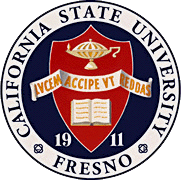     California        State    University,       Fresno        ____James Mullooly (Chair) - COSSAhmad Borazan - CSBFlorence Cassel Sharma - JCAST Xuanning Fu - Ex-OfficioHovannes Kulhandjian - LCETiewei Liu - HMLPrimavera Martinez - ASIKathi Rindahl - CHHSOscar Vega - CSMAcademic Policy & Planning CommitteeAcademic SenateHenry Madden Library 32065200 North Barton Avenue M/S ML34Fresno, CA 93740-8014P 559.278.2743F 559.278.5745M E M O R A N D U MFebruary 15, 2018MEMORANDUM TO:		Thomas Holyoke, Chair		Academic SenateFROM:	James J. Mullooly, Chair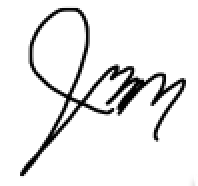                   	Academic Policy & Planning CommitteeRE:             	APM 415 (Dispute Resolution)This memorandum will serve to inform the Academic Senate that the Academic Policy & Planning Committee moved to approve your consideration of the following modifications to APM 415 at our 2/8/18 meeting. MSC: To abolish APM 415 due to its superfluity and invalidity.A diligent review of possible student concerns and the recommended response (see “Student Concerns Table” and “2011Faculty Handbook Faculty Responsibilities”) found APM 415 to be superfluous. The policy is out of date in that the Dispute Board no longer exists and federal laws have superseded many of the areas the policy addresses. For example, a Title IX dispute about a Protected Category must be covered in a certain way, not by a faculty board.